ВведениеС учетом необходимости упорядочения резолюций предлагаемый измененный текст включает удаление текста преамбулы, который уже содержится в Резолюции 176 (Пересм. Дубай, 2018 г.) Полномочной конференции о важности измерений и оценки, связанных с воздействием электромагнитных полей на человека. В измененном тексте отражается важность работы с другими заинтересованными сторонами, и в постановляющей части содержится подробное описание координации и сотрудничества между МСЭ-Т и другими заинтересованными сторонами по вопросам воздействия ЭМП на человека.ПредложениеВнести изменения в Резолюцию 72 ВАСЭ для обеспечения краткости формулировок, которые бы соответствовали Резолюции 176 Полномочной конференции, и подробного описания тесного взаимодействия с другими заинтересованными сторонами по вопросам воздействия ЭМП на человека.MOD	IAP/39A9/1РЕЗОЛЮЦИЯ 72 (Пересм. )Важность измерений и оценки, связанных с воздействием 
электромагнитных полей на человека(Йоханнесбург, 2008 г.; Дубай, 2012 г.; Хаммамет, 2016 г.)Всемирная ассамблея по стандартизации электросвязи (),a)	Резолюцию 176 (Пересм. ) Полномочной конференции о ;)	Резолюцию 62 (Пересм. ) Всемирной конференции по развитию электросвязи о важности измерений на человека,отмечаяa)	 други национальны, региональны и международны организаци по разработке стандартов (ОРС);b)	настоятельную необходимость для регуляторных органов многих развивающихся стран в получении информации о методиках измерения и оценки ЭМП в связи с воздействием РЧ энергии на человека в целях разработки или укрепления национальных правовых норм для защиты своих граждан,решаетпредложить МСЭ-Т, в частности 5-й Исследовательской комиссии, расширить и продолжить свою работу и поддержку в этой области, включая, в числе прочего:i)	опубликование и распространение своих технических отчетов, а также разработку Рекомендаций МСЭ-Т, направленных на решение этих проблем;ii)	создание, выдвижение на первый план и распространение информации и ресурсов в области профессиональной подготовки по данной тематике путем организации учебных программ, практикумов, форумов и семинаров для регуляторных органов, операторов и любых заинтересованных сторон из развивающихся стран;iii)	продолжение взаимодействия и сотрудничества с другими организациями, работающими по данной тематике, и максимальное использование результатов их работы, в частности с целью оказания помощи развивающимся странам в установлении стандартов и в осуществлении контроля за соблюдением этих стандартов, особенно в отношении установок и оконечного оборудования электросвязи;v)	укрепление координации и сотрудничества с ВОЗ, с тем чтобы любые публикации, касающиеся воздействия ЭМП на человека, распространялись среди Государств-Членов сразу после их издания,поручает Директору Бюро стандартизации электросвязи в тесном сотрудничестве с Директорами двух других Бюров рамках имеющихся финансовых ресурсов1	оказывать поддержку разработке отчетов, определяющих потребности развивающихся стран по вопросу оценки воздействия ЭМП на человека, и как можно скорее представлять эти отчеты 5-й Исследовательской комиссии МСЭ-Т для рассмотрения и принятия мер в соответствии с ее мандатом; 2	регулярно обновлять портал МСЭ-Т, посвященный деятельности в области ЭМП, включая, в том числе, руководство МСЭ-Т по ЭМП, ссылки на веб-сайты и информационно-рекламные материалы;3	проводить семинары-практикумы в развивающихся странах с представлением оборудования, используемого при оценке воздействия радиочастотной энергии на человека, и обучением использованию такого оборудования;4	расширить поддержку развивающимся странам в создании региональных центров, оснащенных испытательными стендами для осуществления постоянного контроля уровней ЭМП, особенно в отдельных районах, где отмечается обеспокоенность населения, и на прозрачной основе предоставлять данные широкой общественности, используя, наряду с прочими, способы, перечисленные в Резолюциях 44 (Пересм. Хаммамет, 2016 г.) и 76 (Пересм. Хаммамет, 2016 г.) настоящей Ассамблеи и Резолюции 177 (Пересм. ) Полномочной конференции;5	представить следующей Всемирной ассамблее по стандартизации электросвязи отчет о мерах, принятых для выполнения настоящей Резолюции,предлагает Государствам-Членам и Членам Сектора1	вносить активный вклад в работу 5-й Исследовательской комиссии МСЭ-Т путем предоставления необходимой и своевременной информации, с тем чтобы помочь развивающимся странам, предоставляя информацию и обращая внимание на важность измерений и оценки воздействия на человека РЧ энергии и электромагнитных полей;2	проводить периодические обзоры для обеспечения соблюдения Рекомендаций МСЭ-Т, касающихся воздействия ЭМП;3	осуществлять сотрудничество и обмен опытом и ресурсами между развитыми и развивающимися странами с целью оказания содействия органам государственной власти, особенно в развивающихся странах, в укреплении или разработке надлежащей нормативно-правовой базы для защиты населения и окружающей среды от воздействия неионизирующего излучения;4	поощрять использование Рекомендаций МСЭ-Т для разработки национальных стандартов для измерения и оценки уровней ЭМП и информировать общественность о соблюдении этих стандартов,далее предлагает Государствам-Членампринять надлежащие меры для обеспечения выполнения соответствующих международных рекомендаций по защите здоровья от вредного воздействия ЭМП.______________Всемирная ассамблея по стандартизации 
электросвязи (ВАСЭ-20)
Женева, 1–9 марта 2022 года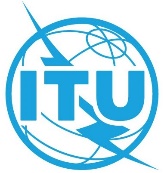 ПЛЕНАРНОЕ ЗАСЕДАНИЕДополнительный документ 9
к Документу 39-R24 марта 2021 годаОригинал: английскийГосударства – члены Межамериканской комиссии по электросвязи (СИТЕЛ)Государства – члены Межамериканской комиссии по электросвязи (СИТЕЛ)ПРЕДЛАГАЕМОЕ ИЗМЕНЕНИЕ РЕЗОЛЮЦИИ 72ПРЕДЛАГАЕМОЕ ИЗМЕНЕНИЕ РЕЗОЛЮЦИИ 72Резюме:СИТЕЛ предлагает внести изменения в Резолюцию 72 ВАСЭ в соответствии с указаниями по упорядочению резолюций, принятыми на Полномочной конференции 2018 года.